Rotary Club of Carleton Place  & Mississippi Mills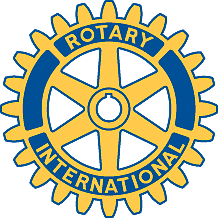            Bulletin: May 11, 2006                MEETING OF  May 9th: A dozen members were present to meet and greet our three RYLA Students, and their parents, as well as hear a presentation on one of our major community assets – the Carleton Place Canoe Club. The students, Angela Baker and James Maxwell, from Carleton Place High, and Eric Smith, from Almonte, all exuded interest and enthousiasm at the prospect of attending the five day Youth Leadership training event – being held this year at Mount Tremblant, Quebec. Rotarian Alan let them know that they are “canaries in the coal mine” as far as our CPMM Rotary Club is concerned, and we are eagerly looking forward to their reports back to the Club on their experiences at RYLA.  Commodore David Mattey, along with Assistant Commodore, John Gardiner gave us a rundown on the history, struggles, and recent resurgence in interest and membership in the Canoe Club. From its beginning in 1893, this has been an active athletic resource in Carleton Place and area, providing our young people, and even some of our not so young, with recreational, social, and outdoor skills development. While aiming for the ultimate of Olympic Athletic performance, the Club’s main focus is on general growth of skills at all levels and ages – with fun as the main motivator.       The Canoe Club is looking for financial support for its current expansion, especially the purchase of above-the-water kayaks for basic training of young folk, novice canoers, and special programs for the handicapped. CLUB INFO;       President Brenda filled us in on a variety of items of interest.  Our initiative to furbish a Rotary Park on Morphy Street has been de-railed, but an invitation to do so in a new housing development near McNeely Street has surfaced.  More details will follow.         We have finally been billed for the Carleton Place Band drum – and at lower price than we had budgeted for!          We need volunteers to man (and woman) the ticket booth at this summer’s Riverside Jam in early August. Please keep it in mind.       The Lanark Food Bank has sent us a “thank you” for our donation to their activities.    Fraser passed around a mock-up of a     web-page for our Club Web Site that he is working on.  Please pass along any comments or suggestions to him as we look forward to getting CP&MM Rotary into cyberspace.      Last but far from least, Gordon reported on the latest info from the compost sales front.  He has given the stats in a separate email, along with an urgent reminder for us all to get out to shovel the sh..,  err, compost, to make sure this year’s sale is a big success.  